        На основании решения Совета муниципального района «Улётовский район» Забайкальского края от 21.12.2021 № 92 «О бюджете муниципального района «Улётовский район» на 2022 год и плановый период 2023, 2024 годов», руководствуясь Положением об администрации муниципального района «Улётовский район» Забайкальского края, утвержденным решением Совета муниципального района «Улётовский район» Забайкальского края от 21.04.2017 № 380, с целью актуализации муниципальной программы, администрация муниципального района «Улётовский район» Забайкальского края п о с т а н о в л я е т:1. Внести изменения в муниципальную программу «Развитие муниципальной системы образования муниципального района «Улётовский район» на 2019-2023 годы», утвержденную постановлением администрации муниципального района «Улётовский район» Забайкальского края от 11.02.2019 № 73/н, согласно приложению к настоящему постановлению.2. Настоящее постановление официально  опубликовать (обнародовать) на официальном сайте муниципального района «Улётовский район» в информационно-телекоммуникационной сети "Интернет" в разделе «Документы» - «Правовые акты администрации» и в разделе «Деятельность» - «Социальная сфера, физическая культура и спорт, муниципальные программы» - «Муниципальные программы» - «НПА и документы» -  https://uletov.75.ru/.3. Контроль за исполнением настоящего постановления возложить  на заместителя главы муниципального района «Улётовский район» (С.В.Саранина).Глава муниципального района                                                      «Улётовский район»            						   			                                                       А.И. Синкевич                                                             Приложениек постановлению администрациимуниципального района«Улётовский район»от «11» марта 2022 года № 73/нИзменения, которые вносятся в муниципальную программу «Развитие муниципальной системы образования муниципального района «Улётовский район» на 2019-2023 годы», утвержденную постановлением администрации муниципального района «Улётовский район» Забайкальского края от 11.02.2019 № 73/н1. строку 12 Паспорта Программы «Развитие муниципальной системы образования муниципального района «Улётовский район на 2019-2023 годы» изложить в новой редакции:«»;2. Строку 10 Паспорта подпрограммы «Развитие систем воспитания и дополнительного образования детей» изложить в следующей редакции:«»;3. строку 10 Паспорта подпрограммы «Развитие физической культуры и спорта» изложить в следующей редакции:«4. Строку 21  Приложении № 1 к муниципальной программе «Развитие муниципальной системы образования муниципального района «Улётовский район на 2019-2023 годы» «Перечень показателей конечных результатов муниципальной программы и плановые значения по годам реализации муниципальной программы» изложить в следующей редакции:«».5. Строку 3.1. Задачи 3 Раздела 3 Подпрограммы «Развитие систем воспитания и дополнительного образования детей» Приложения № 2 к муниципальной программе «Развитие муниципальной системы образования муниципального района «Улётовский район на 2019-2023 годы» изложить в следующей редакции:«».6. Строку 2.1. Задачи 2 Раздела 7 Подпрограммы «Развитие физической культуры и спорта»  приложения № 2 к муниципальной программе «Развитие муниципальной системы образования муниципального района «Улётовский район на 2019-2023 годы изложить в следующей редакции:».6.1. строки 3.1. и 3.2. Задачи 3 Раздела 7 Подпрограммы «Развитие физической культуры и спорта» изложить в следующей редакции:«».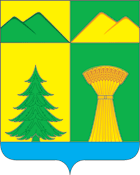 АДМИНИСТРАЦИЯ МУНИЦИПАЛЬНОГО РАЙОНА«УЛЁТОВСКИЙ РАЙОН»ЗАБАЙКАЛЬСКОГО КРАЯПОСТАНОВЛЕНИЕАДМИНИСТРАЦИЯ МУНИЦИПАЛЬНОГО РАЙОНА«УЛЁТОВСКИЙ РАЙОН»ЗАБАЙКАЛЬСКОГО КРАЯПОСТАНОВЛЕНИЕАДМИНИСТРАЦИЯ МУНИЦИПАЛЬНОГО РАЙОНА«УЛЁТОВСКИЙ РАЙОН»ЗАБАЙКАЛЬСКОГО КРАЯПОСТАНОВЛЕНИЕАДМИНИСТРАЦИЯ МУНИЦИПАЛЬНОГО РАЙОНА«УЛЁТОВСКИЙ РАЙОН»ЗАБАЙКАЛЬСКОГО КРАЯПОСТАНОВЛЕНИЕ«11»марта 2022 года  «11»марта 2022 года  №73/нс.Улёты12Объемы и источники финансирования программыВсего – 316905,5тыс. рублей, в том числе:за счет средств бюджета муниципального района “Улётовский район” – 316905,5тыс. рублей, в том числе по годам:Всего – 316905,5тыс. рублей, в том числе:за счет средств бюджета муниципального района “Улётовский район” – 316905,5тыс. рублей, в том числе по годам:Всего – 316905,5тыс. рублей, в том числе:за счет средств бюджета муниципального района “Улётовский район” – 316905,5тыс. рублей, в том числе по годам:Всего – 316905,5тыс. рублей, в том числе:за счет средств бюджета муниципального района “Улётовский район” – 316905,5тыс. рублей, в том числе по годам:Всего – 316905,5тыс. рублей, в том числе:за счет средств бюджета муниципального района “Улётовский район” – 316905,5тыс. рублей, в том числе по годам:Всего – 316905,5тыс. рублей, в том числе:за счет средств бюджета муниципального района “Улётовский район” – 316905,5тыс. рублей, в том числе по годам:Всего – 316905,5тыс. рублей, в том числе:за счет средств бюджета муниципального района “Улётовский район” – 316905,5тыс. рублей, в том числе по годам:12Объемы и источники финансирования программыПодпрограммыГодыГодыГодыГодыГодыИтого12Объемы и источники финансирования программыПодпрограммы20192020202120222023Итого12Объемы и источники финансирования программы«Развитие системы дошкольного образования»28366,532024,93210,03215,03215,070031,412Объемы и источники финансирования программы«Развитие системы начального общего, основного общего, среднего общего образования»11272,511347,511347,511347,511347,556662,512Объемы и источники финансирования программы«Развитие систем воспитания и дополнительного образования детей»1861,07559,111701,715786,615786,652695,012Объемы и источники финансирования программы«Развитие инфраструктуры муниципальной системы образования»3425,040922,929663,625639,323650,0123300,812Объемы и источники финансирования программы«Юное поколение»2076,02361,82076,02076,02076,010665,812Объемы и источники финансирования программы«Современный учитель»80,080,080,080,080,0400,012Объемы и источники финансирования программы «Развитие физической культуры и спорта»600,0720,0600,0615,0615,03150,0ВСЕГО:47681,095016,258678,858759,456770,1316905,510Объемы и источники финансированияподпрограммыВсего-52695,0тыс.рублей, в том числе:За счет средств муниципального района «Улетовский район» - 52695,0 тыс.рублей, в том числе по годам::10Объемы и источники финансированияподпрограммы2019 - 2023 годы.Этапы реализации подпрограммы не выделяются.Всего – 3150,0 тыс.рублей, в том числе: за счет средств бюджета муниципального района «Улетовский район» - 3150,0 тысяч рублей, в том числе по годам:Наименование показателя конечного результатаБазовый показатель на 01.12.2018 годаЗначение показателя по годамЗначение показателя по годамЗначение показателя по годамЗначение показателя по годамЗначение показателя по годамНаименование показателя конечного результатаБазовый показатель на 01.12.2018 года2019202020212022202321. удельный вес детей в возрасте от 5 до 18 лет, имеющих право на получение дополнительного образования в рамках системы персонифицированного финансирования %;0П = ЧДО / ЧО х 100, где:П – планируемый показатель; ЧДО –численность детей, имеющих право на получение дополнительного образования в рамках системы персонифицированного финансирования; ЧО– общая численность детей в возрасте от 5 до 18 лет на территории МР «Улётовский район»0252025253.1.Обеспечение функционирования системы персонифицированного финансирования дополнительного образования детейПо отдельному плану43324,005681,69824,213909,113909,1Отдел образования,муниципальные образовательные учрежденияЗадача 2:  формирование у детей и подростков осознанной потребности в систематических занятиях физическими упражнениямиЗадача 2:  формирование у детей и подростков осознанной потребности в систематических занятиях физическими упражнениямиЗадача 2:  формирование у детей и подростков осознанной потребности в систематических занятиях физическими упражнениямиЗадача 2:  формирование у детей и подростков осознанной потребности в систематических занятиях физическими упражнениямиЗадача 2:  формирование у детей и подростков осознанной потребности в систематических занятиях физическими упражнениямиЗадача 2:  формирование у детей и подростков осознанной потребности в систематических занятиях физическими упражнениямиЗадача 2:  формирование у детей и подростков осознанной потребности в систематических занятиях физическими упражнениямиЗадача 2:  формирование у детей и подростков осознанной потребности в систематических занятиях физическими упражнениямиМероприятие 2.1Подготовка и проведение мероприятий по привлечению детей и молодежи к занятиям массовыми формами физической культуры и спортаПо отдельному плану1200,0250,0300,0250,0200,0200,0Мероприятие 3.1Материально-техническое обеспечение учреждений образования 2019-2023530,0100,0100,0100,0115,0115,0Мероприятие 3.2Благоустройство стадионов с. Николаевскоес. Улетып. Дровяная с. Танга  2019-2023300,050,0050,0100,0100,0